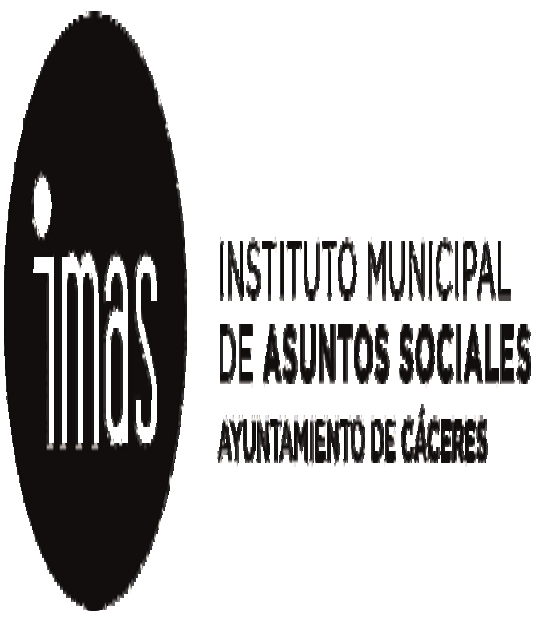 HOJA INFORMATIVA DE RECURSOS DE APOYO SOCIOEDUCATIVO Y TIEMPO LIBRE DEL IMAS 2021/2022QUÉ SON: Son recursos de Educación en el Tiempo Libre con una programación destinada al  desarrollo  cognitivo,  psicomotor,  afectivo  y  social  de  los/las  menores.  Cuentan  con  una programación  socioeducativa  variada,  orientada  a  las  diferentes  edades  y  necesidades  de cada  recurso,  tales  como  estudio  asistido  y  apoyo  en  tareas  escolares,  actividades  de  ocio alternativo  infantil y juvenil, visitas culturales, actividades  deportivas,  juegos variados,  actividades temáticas, talleres  de  artes  plásticas  y talleres de educación en valores.  La  educación  para la convivencia y todo lo relativo a las relaciones interpersonales   tienen   un  papel   destacado.   INFORMACIÓN: Sede del IMAS C/ Atahualpa s/n.			Teléfonos de información:          927 57 96 46		927 57 96 47							  927 57 96 48		927 57 96 49INSCRIPCIONES Y PLAZO DE PRESENTACIÓN DE SOLICITUDES: Del día  15 al 28 de septiembre de 2021Las solicitudes podrán presentarse en  las siguientes sedes:Sedes de los Recursos Socioeducativos del IMASRecurso Socioeducativo Casa de Cultura Rodríguez Moñino, Avda. de Cervantes s/n, en horario de mañana de 9.30 a 13.30 horas Recurso Socioeducativo de Aldea Moret, en horario de mañana de 9.30 a 13.30 horas en los SSB Aldea Moret (puertas verdes)Recurso Socioeducativo Nuevo Cáceres en la c/ Oaxaca nº 2, bajo , en horario de tarde de 16.00 a 20.00 horasRecurso Socioeducativo de Mejostilla, recogida en Centro Cívico Mejostilla, calle Arsenio Gallego Hernández, nº 6 (frente al centro de salud), en horario de tarde 16.00 a 20.00 horasDURACIÓN.- La actividad se desarrollará desde el 5 de octubre de 2021 hasta el 10 de junio de 2022, con periodos de vacaciones que coinciden con el Calendario Escolar 2021/2022.DESTINATARIOS.- Está dirigido, según las características de cada recurso, a niños/as con edades comprendidas entre los 6 y  16 años; admitiéndose niños de 5  años que cumplan los 6  años en el año 2021.LOS RECURSOS.- Los lugares de impartición, horarios y plazas son:Recurso Socioeducativo Mejostilla, situado en la calle Ana Mariscal nº 5, traseras, y Centro Cívico Mejostilla.Horario del centro: de lunes a jueves de  20.00 horas. Destinatarios: menores de  6 a 16 años   (estructura en grupos y turnos). Centro Recurso  Socioeducativo  Nuevo Cáceres, situada en la calle Oaxaca 2, bajo.   Horario: de lunes a jueves de 16.00  a  20.00  horas.  Destinatarios: menores  de  6  a  16  años  (estructura  en  grupos y turnos). Recurso Socioeducativo Casa de Cultura Rodríguez Moñino, situado  en la Casa  de  Cultura  Rodríguez Moñino.Horario: de lunes  a jueves  de  20.00. Destinatarios: menores de 10 a 16 años. (estructura en grupos y turnos)Recurso Socioeducativo Aldea Moret, situado en la Calle Río Tíber s/n. Horario: de  lunes  a  jueves  de  16.00  a  20.00  horas  (estructura en  grupos y turnos).  Destinatarios: menores de 6 a 16 años. DOCUMENTACIÓN.Todos los solicitantes deberán rellenar la solicitud de cada recurso e incorporar la siguiente documentación:Fotocopia del Libro de Familia.Fotocopia Tarjeta Sanitaria del Menor.Documentación  sobre  circunstancias  que  requieran  la  utilización  del  recurso  (horario  de trabajo, circunstancias sociales, etc.).ADJUDICACIÓN DE PLAZAS.Se realizarán por orden de entrada, hasta completar cada recurso según horario y grupo  de  edad,  excepto, que se sobrepase el número de plazas establecidas, en cuyo caso, se realizará la selección atendiendo a las características socioeconómicas de cada unidad familiar,  reservándose  algunas  plazas  en  cada  recurso el IMAS, para  casos derivados de Servicios Sociales o recursos especializados de Infancia y Familia.Con  anterioridad  al  inicio  de  la  actividad,  5 de  octubre de 2021,  se  publicará  la  relación  de admitidos en cada recurso.